ANEXO 5. Identificación de los Proyectos de Investigación de Grado (Metodología de la Investigación)

UNIVERSIDAD AUTÓNOMA DE ENCARNACIÓN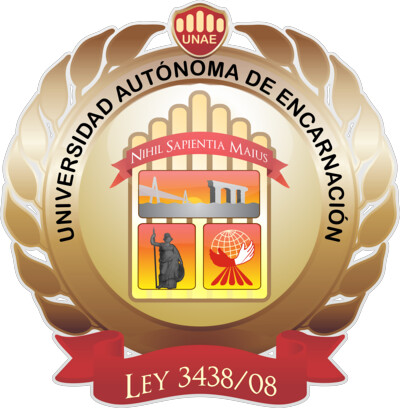 FACULTAD DE (………………………………….)(CARRERA)   .............................................
PROYECTO DE INVESTIGACIÓN DE GRADO(TÍTULO)LÍNEA DE INVESTIGACIÓN: (añadir según reglamentado por institución)


NOMBRE ESTUDIANTE: ………………………………NOMBRE TUTOR/A:…………………………



(ciudad) – Paraguay
Mes – Año